Отчет
о выполнении муниципального заданияза 2 квартал 2016 года от 22 июня 2016  годаНаименование муниципального учреждения Новоорского района Оренбургской области:  Муниципальное бюджетное учреждение дополнительного образования  «Центр детского творчества Новоорского района» Оренбургской областиЧасть 1. Сведения об оказываемых муниципальных услугахРаздел ____1. Наименование муниципальной услуги  реализация дополнительных общеразвивающих программ2. Уникальный номер муниципальной услуги по базовому (отраслевому) перечню 00000000005330241611г4200100031001013. Категории потребителей муниципальной услуги           физические лица4. Сведения о фактическом достижении показателей, характеризующих объем и (или) качество муниципальной услуги:4.1. Сведения о фактическом достижении показателей, характеризующих качество муниципальной услуги: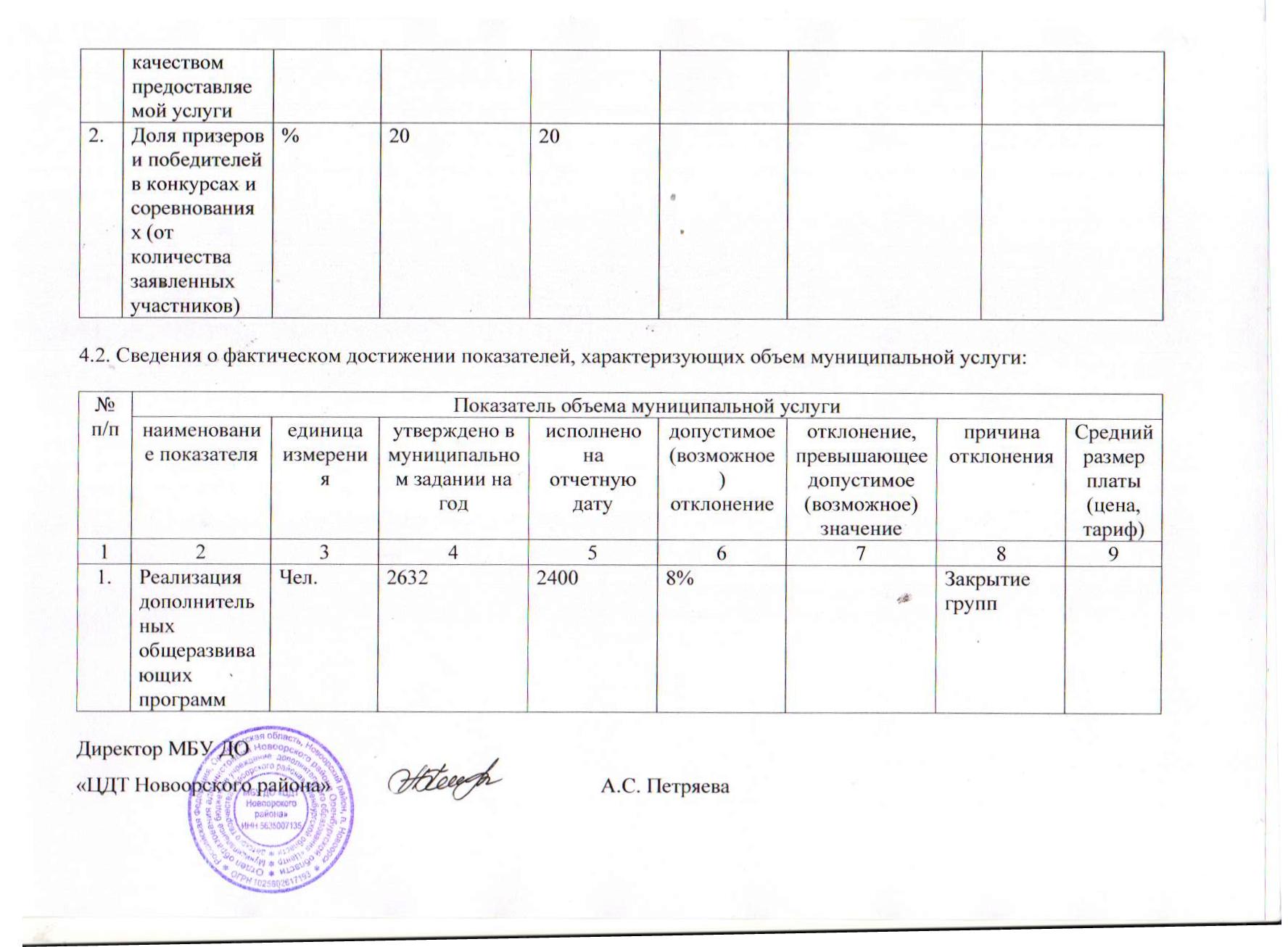 № п/пПоказатели качества муниципальной услугиПоказатели качества муниципальной услугиПоказатели качества муниципальной услугиПоказатели качества муниципальной услугиПоказатели качества муниципальной услугиПоказатели качества муниципальной услугиПоказатели качества муниципальной услуги№ п/пнаименование показателяединица измеренияутверждено в муниципальном задании на годисполнено на отчетную датудопустимое (возможное) отклонениеотклонение, превышающее допустимое (возможное) значениепричина отклонения123456781.Доля потребителей, удовлетворенных условиями и %9393